dk;kZy; izkpk;Z] ‘kkldh; deyknsoh jkBh efgyk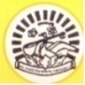 LukrdksRrj egkfo|ky;] jktukanxkao ¼N-x-½Web site – www.govtkdmcollegerjn.com  			  Phone No.	& 07744-225171Email &kamlacollege.rjn@gmail.com 			   Fax No.	& 07744-225171^^vFkZ”kkL= foHkkx esa dSfj;j dkmUlfyax ds rg~r vfrfFk O;k[;ku^^ jktukanxkao % “kkldh; deyknsoh jkBh efgyk LukrdksRrj egkfo|ky;] jktukanxkao esa vkt fnukad       12-12-2017 dks vFkZ”kkL= foHkkx esa dSfj;j dkmalfyax ds rgr~ ;wthlh- usV dh rS;kjh dSls djsa fo’k; esa vfrfFk O;k[;ku vk;ksftr fd;k x;k A bl volj ij izkpk;Z MkW-¼Jherh½ ch-,u-esJke us dgk fd izfr;ksxh ijh{kk vkt ds le; eas cgqr gh dfBu gks x;k gS A jkstxkj ds fy, la?k’kZ vko”;d gks x;k gS tks esgur djsxk og bl la?k’kZ dh ck/kk dks ikj dj tk;sxk A foHkkxk/;{k MkW-,e-,y-lko us dgk fd vkt ds le; izfr;ksxh ijh{kk dh rS;kjh lHkh djrs gS A ysfdu rduhd ds vHkko esa izfr;ksfxrk esa lQyrk vftZr ugha dj ikrs A bl O;k[;ku ds izeq[k oDrk MkW-lquhy dqekj dqesBh] lgk-izk/;kid vFkZ”kkL=] ia-jfo”kadj “kqDy fo”ofo|ky;] jk;iqj ds :Ik esa mifLFkr gq, A mUgksaus dgk fd usV rFkk tsvkj,Q lgk;d izk/;kid cuus ds jkLrs [kksyrk gS A tks tsvkj,Q ikl dj ysrk gS mls Nk=o`fRr izkIr gksrh gS A bUgksaus usV ikl djus dh ik=rk le;&lkj.kh rFkk ijh{kk i)fr ,oa ikB~;dze ds fo’k; esa Ik;kZIr tkudkjh nh blds fo’k; esa dgk fd izfr;ksxh ijh{kk dksbZ Hkh gks ysfdu mlds ds fy, le; izca/ku rFkk vuq”kklu vko”;d gS A bl lanHkZ esa crk;k fd ;wthlh usV ijh{kk o’kZ esa nks ckj vk;ksftr dh tkrh gSA usV ijh{kk ds fy, rS;kjh Concept Base ij gksrh gS A usV ijh{kk ds rhu pj.k gksrs gS A izFke &iz”u lekU; v/;;u rFkk rdZ”kfDr ds vk/kkj ij gksrk gS A bl iz”u i= esa vadxf.kr rdZ”kfDr rFkk “kks/k izfof/k] lapkj ds iz”u gksrs gS A tcfd f}rh; iz”u i= cgqfodYih; izdkj ds gksrs gS A ftlesa eq[;rk fo’k; ls lacaf/kr iz”u gksrs gS A ftlds fy, Nk=kvksa dksa fo’k; dk xgurk ls v/;;u djuk iM+rk gS A vkSj ;s fo’k; dk Kku Lukrd Lrj ds iqLrdksa ls izkIr gksrh gS A dqesBh lj us ;g Hkh crk;k fd iz”u fdl izdkj vkrs gS] vkSj mldk gy djus dk rduhd fdl izdkj dk gksrk gSA 		bl dk;Zdze dk lapkyu Jherh lhek lko ,oa /kU;okn Jherh vatwjkuh Bkdqj us fd;k A 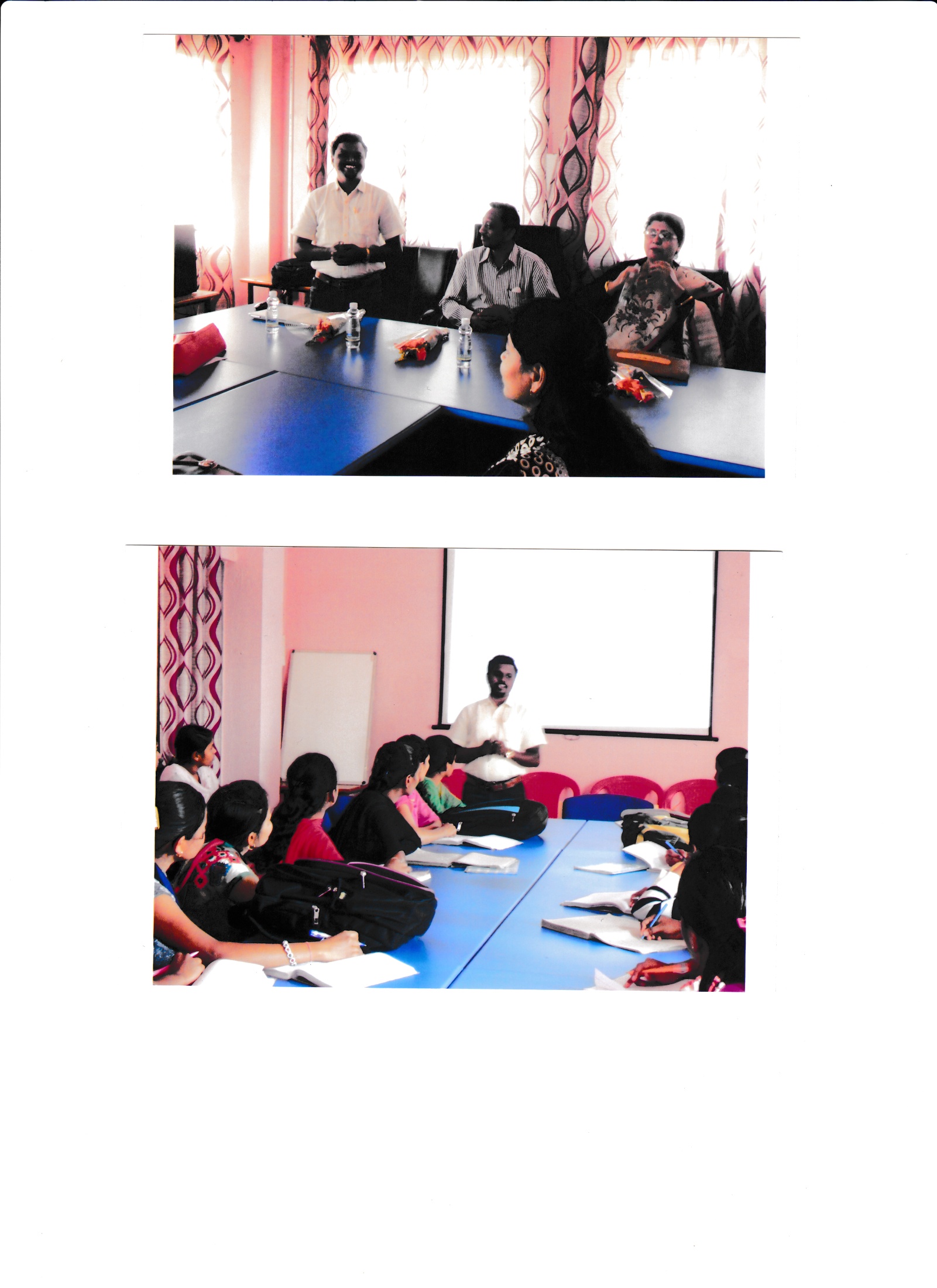 